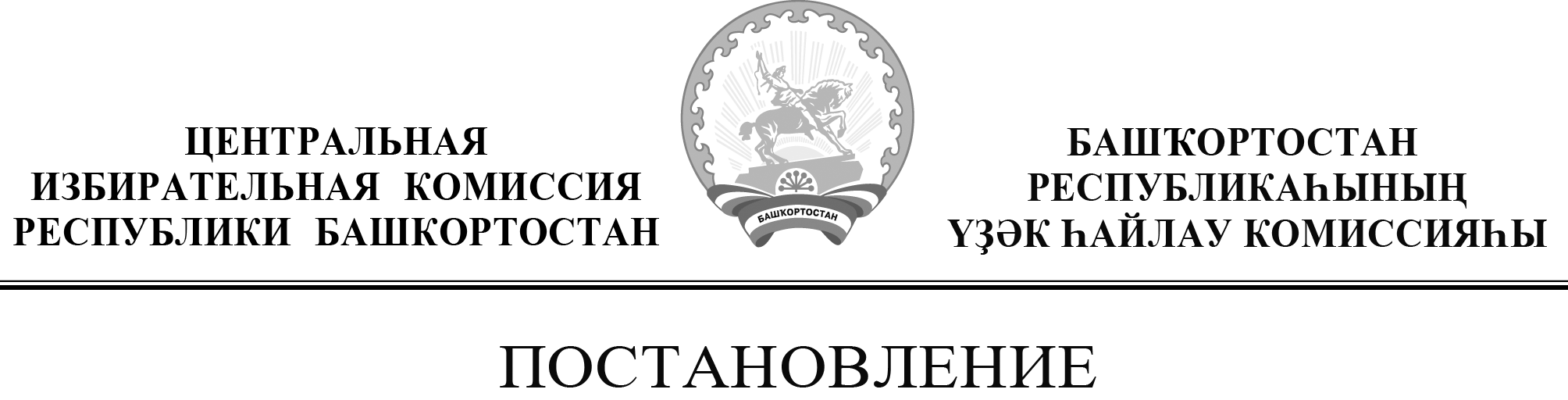 УфаО порядке формирования и расходования денежных средств избирательных фондов избирательных объединений, кандидатовпри проведении выборов депутатов представительных органов местного самоуправленияВ соответствии со статьями 23, 58, 59 Федерального закона «Об основных гарантиях избирательных прав и права на участие в референдуме граждан Российской Федерации», статьями 20, 51, 70, 71, 72 Кодекса Республики Башкортостан о выборах Центральная избирательная комиссия Республики Башкортостан постановляет:1. Утвердить Инструкцию о порядке формирования и расходования денежных средств избирательных фондов избирательных объединений, кандидатов при проведении выборов депутатов представительных органов местного самоуправления.2. Направить настоящее постановление в территориальные избирательные комиссии Республики Башкортостан.3. Контроль за исполнением настоящего постановления возложить на заместителя председателя Центральной избирательной комиссии Республики Башкортостан Гадилова М.В.Заместитель председателяЦентральной избирательной комиссии 				М.В. ГадиловРеспублики БашкортостанСекретарь Центральной избирательной комиссии 				М.Б. ДолматоваРеспублики БашкортостанПриложениеУТВЕРЖДЕНАпостановлением Центральной избирательной комиссии Республики Башкортостанот 02 июля 2021 года № 179/13-6(в ред. от 25 мая 2023 года №21/4-7, 15 июня 2023 года №23/12-7, 25 апреля 2024 года №78/5-7)ИНСТРУКЦИЯо порядке формирования и расходования денежных средств избирательных фондов избирательных объединений, кандидатов при проведении выборов депутатов представительных органов местного самоуправления1.Общие положения1.1. В соответствии с Федеральным законом «Об основных гарантиях избирательных прав и права на участие в референдуме граждан Российской Федерации» (далее - Федеральный закон) и Кодексом Республики Башкортостан о выборах (далее - Кодекс) избирательное объединение, выдвинувшее список кандидатов, обязано создать собственный избирательный фонд для финансирования своей избирательной кампании. Кандидат, выдвинутый по одномандатному избирательному округу, обязан создать собственный избирательный фонд.При проведении выборов в органы местного самоуправления создание кандидатом избирательного фонда необязательно при условии, что число избирателей в избирательном округе на день назначения выборов не превышает пяти тысяч и финансирование кандидатом своей избирательной кампании не производится, согласно части 1 статьи 71 Кодекса. В этом случае кандидат в письменной форме уведомляет соответствующую избирательную комиссию об указанных обстоятельствах одновременно с представлением заявления о согласии баллотироваться. Если кандидат уведомил соответствующую избирательную комиссию о несоздании избирательного фонда, финансирование кандидатом своей избирательной кампании не производится, специальный избирательный счет для формирования избирательного фонда не открывается, финансовые отчеты о поступлении и расходовании средств избирательного фонда не представляются. После получения соответствующей избирательной комиссией указанного уведомления кандидат не вправе создать избирательный фонд и финансировать свою избирательную кампанию.На выборах органов местного самоуправления сельских поселений избирательный фонд кандидата создается без открытия специального избирательного счета в случае, если расходы на финансирование избирательной кампании кандидата не превышают суммы, установленной частью 9 статьи 71 Кодекса. В этом случае избирательный фонд создается только за счет собственных средств кандидата. Кандидат обязан письменно уведомить соответствующую избирательную комиссию о создании избирательного фонда без открытия специального избирательного счета одновременно с представлением заявления о согласии баллотироваться.Избирательное объединение, выдвинувшее кандидатов по одномандатным и (или) многомандатным избирательным округам, избирательный фонд не создает. Кандидат, баллотирующийся только в составе списка кандидатов, выдвинутого избирательным объединением, не вправе создавать собственный избирательный фонд. 1.2. Денежные средства избирательного фонда избирательного объединения, кандидата учитываются на специальном избирательном счете, открытом в соответствии с «Порядком открытия, ведения и закрытия специальных избирательных счетов для формирования избирательных фондов избирательных объединений, кандидатов при проведении выборов депутатов представительных органов местного самоуправления», утвержденный постановлением Центральной избирательной комиссии Республики Башкортостан №177/7-6 от 18 июня 2021 года. 2. Порядок регистрации уполномоченных представителей избирательных объединений, кандидатов по финансовым вопросам2.1. Избирательное объединение, выдвинувшее список кандидатов, обязано назначить уполномоченного представителя избирательного объединения по финансовым вопросам.Кандидат вправе назначить уполномоченного представителя по финансовым вопросам (далее – уполномоченный представитель кандидата по финансовым вопросам).2.2. Уполномоченный представитель избирательного объединения по финансовым вопросам, уполномоченный представитель кандидата по финансовым вопросам (вместе – уполномоченные представители по финансовым вопросам) осуществляют свои действия на основании нотариально удостоверенной доверенности, которая выдается избирательным объединением, кандидатом и в которой указываются фамилия, имя, отчество, дата рождения, серия и номер, дата выдачи паспорта или документа, заменяющего паспорт гражданина, наименование или код органа, выдавшего паспорт или документ, заменяющий паспорт гражданина, адрес места жительства, полномочия уполномоченного представителя по финансовым вопросам. Копии указанных доверенностей изготавливаются в соответствующей избирательной комиссии в присутствии уполномоченных представителей по финансовым вопросам заверяются подписью лица, принявшего документы, и прилагаются к этим документам.Доверенность выдается без права передоверия другим лицам.2.3. В перечень указываемых в нотариально удостоверенной доверенности полномочий уполномоченных представителей по финансовым вопросам могут входить:а) открытие специального избирательного счета;б) право подписи на платежных (расчетных) документах;в) внесение на специальный избирательный счет собственных средств кандидата (для уполномоченного представителя кандидата по финансовым вопросам);г) распоряжение денежными средствами избирательного фонда, включая выдачу распоряжений о переводе денежных средств (о выдаче наличными) со специального избирательного счета, возврат неиспользованных наличных денежных средств на специальный избирательный счет, возврат средств со специального избирательного счета гражданам и юридическим лицам, их направившим, а также пропорциональное распределение остатков денежных средств со специального избирательного счета;д) учет денежных средств избирательного фонда, включая получение в филиале кредитной организации, в которой избирательным объединением, кандидатом открыт специальный избирательный счет, выписок по специальному избирательному счету и получение первичных финансовых документов;е) контроль за поступлением и расходованием денежных средств избирательного фонда, возврат (перечисление в доход соответствующего бюджета) пожертвований, поступивших с нарушением установленного порядка;ж) представление в избирательную комиссию финансовых отчетов и первичных финансовых (учетных) документов, подтверждающих поступление и расходование средств на специальном избирательном счете;з) закрытие специального избирательного счета;и) право заключения и расторжения договоров, связанных с финансированием избирательной кампании;к) контроль за своевременным и надлежащим оформлением первичных финансовых (учетных, расчетных) документов, а также за законностью совершаемых финансовых операций;л) право представления интересов избирательного объединения, кандидата в соответствующих избирательных комиссиях, судах и других государственных и муниципальных органах и организациях.В доверенности могут быть указаны иные полномочия, касающиеся деятельности избирательного объединения, кандидата по финансированию своей избирательной кампании. Не указанные в доверенности полномочия считаются непорученными. Срок действия доверенности не должен превышать срок полномочий уполномоченного представителя по финансовым вопросам.2.4. Регистрация уполномоченного представителя по финансовым вопросам производится соответствующей избирательной комиссией, осуществляющей регистрацию списка кандидатов, кандидата, в трехдневный срок на основании решения уполномоченного органа избирательного объединения,  заявления кандидата, письменного заявления назначаемого лица о согласии быть уполномоченным представителем по финансовым вопросам, доверенности, указанной в пункте 2.2-2.4 настоящей Инструкции, при предъявлении уполномоченным представителем по финансовым вопросам паспорта или документа, заменяющего паспорт гражданина. Соответствующие избирательные комиссии в трехдневный срок рассматривают представленные документы и принимают решение о регистрации (об отказе в регистрации) уполномоченного представителя по финансовым вопросам.Основаниями для отказа в регистрации уполномоченного представителя по финансовым вопросам являются: несоблюдение требований, предусмотренных частью 4 статьи 3 Кодекса, возраст к моменту регистрации менее 18 лет, наличие вступившего в законную силу решения суда о признании гражданина Российской Федерации недееспособным, содержание в местах лишения свободы по приговору суда, отсутствие необходимых документов, представление документов, оформленных с нарушением законодательства Российской Федерации или содержащих недостоверные сведения.Уполномоченные представители кандидатов по финансовым вопросам не могут быть членами комиссий с правом решающего голоса на текущих выборах.2.5. Срок полномочий уполномоченного представителя по финансовым вопросам избирательного объединения, кандидата начинается со дня регистрации уполномоченного представителя соответствующей избирательной комиссией и истекает в день представления итогового финансового отчета избирательным объединением, кандидатом, а в случае, если ведется судебное разбирательство с участием соответствующего избирательного объединения, кандидата – со дня, следующего за днем вступления в силу судебного решения.2.6. Избирательное объединение, кандидат вправе в любое время прекратить полномочия своего уполномоченного представителя по финансовым вопросам, письменно известив его об этом и представив соответственно решение уполномоченного органа избирательного объединения, заявления кандидата в соответствующую избирательную комиссию вместе с решением уполномоченного органа избирательного объединения, заявлением кандидата о том на кого возлагаются полномочия отозванного уполномоченного представителя по финансовым вопросам. Копии решения уполномоченного органа избирательного объединения, заявления кандидата должны быть одновременно направлены избирательным объединением, кандидатом в соответствующий филиал кредитной организации, где открыт специальный избирательный счет.2.7. Регистрация вновь назначенного уполномоченного представителя по финансовым вопросам осуществляется в порядке, предусмотренном пунктами 2.2 – 2.5 настоящей Инструкции.3. Учет поступления денежных средств в избирательные фонды 3.1. Избирательное объединение, кандидат обязаны вести учет поступления средств в избирательный фонд и расходования этих средств по форме №1 (приложение №1). Пример заполнения формы учета поступления средств в избирательный фонд и их расходования приведен в приложении №2. Данный учет предоставляется избирательным объединением, кандидатом в соответствующую избирательную комиссию одновременно с итоговым финансовым отчетом.3.2. Избирательный фонд избирательного объединения, в соответствии с частью 3 статьи 103 Кодекса, может создаваться только за счет:1) собственных средств избирательного объединения, которые в совокупности не могут превышать 20 процентов от предельного размера расходования средств избирательного фонда,2) добровольных пожертвований граждан, каждое из которых не может превышать 5 процентов, а в совокупности - не может превышать 50 процентов от предельного размера расходования средств избирательного фонда, 3) добровольных пожертвований юридических лиц, каждое из которых не может превышать 15 процентов, а в совокупности - не может превышать 50 процентов от предельного размера расходования средств избирательного фонда.Минимальный размер добровольных пожертвований граждан и юридических лиц, перечисляемых в избирательные фонды избирательных объединений составляет 1 процент от величины прожиточного минимума на душу населения в целом по Российской Федерации.3.3. Предельный размер расходования средств избирательного фонда избирательного объединения не может превышать:40 000 000 рублей – при численности избирателей в соответствующем муниципальном образовании свыше 500 000 человек;35 000 000 рублей - при численности избирателей в соответствующем муниципальном образовании от 100 001 до 500 000 человек;25 000 000 рублей - при численности избирателей в соответствующем муниципальном образовании от 30 000 до 100 000 человек;3.4. Избирательный фонд кандидата, в соответствии с частью 1 статьи 103 Кодекса, может создаваться только за счет:1) собственных средств кандидата, которые в совокупности не могут превышать 20 процентов от предельного размера расходования средств избирательного фонда кандидата;2) средств, выделенных кандидату выдвинувшим его избирательным объединением, которые в совокупности не могут превышать 20 процентов от предельного размера расходования средств избирательного фонда кандидата;3) добровольных пожертвований граждан, каждое из которых не может превышать 5 процентов, а в совокупности - не может превышать 50 процентов от предельного размера расходования средств избирательного фонда кандидата;4) добровольных пожертвований юридических лиц, каждое из которых не может превышать 15 процентов, а в совокупности - не может превышать 50 процентов от предельного размера расходования средств избирательного фонда кандидата.Минимальный размер добровольных пожертвований граждан и юридических лиц, перечисляемых в избирательные фонды кандидатов составляет 1 процент от величины прожиточного минимума на душу населения в целом по Российской Федерации.3.5. Предельный размер расходования средств из избирательного фонда кандидата не может превышать:2 500 000 рублей – при численности избирателей в соответствующем муниципальном образовании свыше – 500 000 человек;1 000 000 рублей - при численности избирателей в соответствующем муниципальном образовании от 100 001 до 500 000 человек;350 000 рублей - при численности избирателей в соответствующем муниципальном образовании от 50 001 до 100 000 человек;200 000 рублей - при численности избирателей в соответствующем муниципальном образовании от 2 001 до 50 000 человек;50 000 рублей - при численности избирателей в соответствующем муниципальном образовании до 2 000 человек.3.6. Предельные размеры собственных средств и добровольных пожертвований граждан и юридических лиц, исчисляемые от предельной суммы расходов из средств избирательного фонда избирательного объединения, кандидата в период избирательной кампании, приведены в приложении №3.3.7. Кандидат, выдвинутый одновременно в нескольких избирательных округах на разных выборах, если эти выборы проводятся на одной и той же территории либо на территориях, одна из которых включена в другую, создает избирательные фонды в соответствии с частью 1 статьи 71 Кодекса, однако предельные размеры расходования средств этих избирательных фондов исчисляются в совокупности по наибольшему из указанных предельных размеров.Указанный гражданин обязан письменно уведомить соответствующие избирательные комиссии об открытии им иных специальных избирательных счетов в течение трех рабочих дней со дня их открытия.Для финансирования своей избирательной кампании в конкретном избирательном округе кандидат вправе использовать только средства избирательного фонда, созданного для проведения данной избирательной кампании. 3.8. Граждане и юридические лица вправе оказывать финансовую поддержку избирательному объединению, кандидату только через соответствующий избирательный фонд. 3.9. Добровольным пожертвованием признается: для гражданина Российской Федерации – безвозмездное внесение собственных денежных средств на специальный избирательный счет кандидата, избирательного объединения; для юридического лица – безвозмездное перечисление юридическим лицом денежных средств со своего расчетного счета на специальный избирательный счет кандидата, избирательного объединения.3.10. Добровольное пожертвование гражданина Российской Федерации в избирательный фонд вносится лично гражданином на специальный избирательный счет в отделение связи, кредитную организацию из собственных средств по предъявлении паспорта гражданина Российской Федерации или документа, заменяющего паспорт гражданина. При внесении добровольного пожертвования гражданин в платежном документе (распоряжении о переводе денежных средств) (далее- платежный документ (распоряжение) указывает следующие сведения о себе: фамилию, имя и отчество (при наличии). В реквизите «Назначение платежа» платежного документа (распоряжение) указываются слово «пожертвование», дата рождения, полный адрес места жительства – адрес (наименование субъекта Российской Федерации, района, города, иного населенного пункта, улицы, номера дома и квартиры), по которому гражданин зарегистрирован по месту жительства; серия и номер паспорта гражданина Российской Федерации или документа, заменяющего паспорт гражданина, сведения о гражданстве.3.11. Добровольное пожертвование юридического лица в избирательный фонд осуществляется в безналичном порядке путем перечисления (перевода) средств на специальный избирательный счет. При внесении добровольного пожертвования юридическим лицом в реквизите «Назначение платежа» платежного документа (распоряжения) указываются слово «пожертвование» и следующие сведения о нем:- идентификационный номер налогоплательщика, - наименование юридического лица, - дата регистрации юридического лица, - банковские реквизиты, - отметка об отсутствии ограничений, предусмотренных частью 4 статьи 71 Кодекса. В качестве отметки об отсутствии ограничений используется следующая запись: «Ограничения, предусмотренные частью 4 статьи 71 Кодекса Республики Башкортостан о выборах от 06.12.2006 № 380-з, отсутствуют», допускается сокращение «Отс.огр.».3.12. Индивидуальный предприниматель без образования юридического лица при внесении пожертвования в распоряжении указывает сведения, обязательные для добровольных пожертвований граждан, предусмотренные пунктом 3.10. настоящей Инструкции.3.13. Запрещается вносить пожертвования в избирательные фонды кандидатов, зарегистрированных кандидатов, избирательных объединений:1) иностранным государствам и иностранным организациям;2) иностранным гражданам, за исключением случая, предусмотренного частью 11 статьи 4 Кодекса;3) лицам без гражданства;4) гражданам Российской Федерации, не достигшим возраста 18 лет на день голосования;5) российским юридическим лицам с иностранным участием, если доля (вклад) иностранного участия в их уставном (складочном) капитале превышает 30 процентов на день официального опубликования (публикации) решения о назначении выборов (для открытых акционерных обществ - на день составления списка лиц, имеющих право участвовать в годовом общем собрании акционеров за предыдущий финансовый год);6) международным организациям и международным общественным движениям;7) органам государственной власти, иным государственным органам, органам местного самоуправления;8) государственным и муниципальным учреждениям, государственным и муниципальным унитарным предприятиям;9) юридическим лицам, в уставном (складочном) капитале которых доля (вклад) Российской Федерации, субъекта (субъектов) Российской Федерации и (или) муниципальных образований превышает 30 процентов на день официального опубликования (публикации) решения о назначении выборов (для открытых акционерных обществ - на день составления списка лиц, имеющих право участвовать в годовом общем собрании акционеров за предыдущий финансовый год);10) организациям, учрежденным государственными органами и (или) органами местного самоуправления (за исключением акционерных обществ, учрежденных в порядке приватизации); организациям, учрежденным юридическими лицами, указанным в подпунктах 5, 9 настоящего пункта; организациям, имеющим в своем уставном (складочном) капитале долю (вклад) юридических лиц, указанных в подпунктах 5, 9 настоящего пункта, превышающую (превышающий) 30 процентов на день официального опубликования (публикации) решения о назначении выборов (для открытых акционерных обществ - на день составления списка лиц, имеющих право участвовать в годовом общем собрании акционеров за предыдущий финансовый год);11) воинским частям, военным учреждениям и организациям, правоохранительным органам;12) благотворительным и религиозным организациям, а также учрежденным ими организациям;13) анонимным жертвователям. Под анонимным жертвователем понимается: гражданин, который не указал в платежном документе на внесение пожертвования любое из следующих сведений: фамилию, имя и отчество, адрес места жительства - или указал недостоверные сведения; юридическое лицо, о котором в платежном документе на внесение пожертвования не указано любое из следующих сведений: идентификационный номер налогоплательщика, наименование, банковские реквизиты - или указаны недостоверные сведения;14) юридическим лицам, зарегистрированным менее чем за год до дня голосования на выборах, а также юридическим и физическим лицам, являющимся иностранными агентами, и российским юридическим лицам, учрежденными иностранными агентами;15) некоммерческим организациям, получавшим в течение года, предшествующего дню внесения пожертвования в избирательный фонд, денежные средства либо иное имущество от:а) иностранных государств, а также от указанных в подпунктах 1 - 4, 6 - 8, 11 - 14 настоящего пункта органов, организаций или физических лиц;б) российских юридических лиц с иностранным участием, если доля (вклад) иностранного участия в их уставном (складочном) капитале превышала (превышал) 30 процентов на день перечисления этих денежных средств либо передачи иного имущества (для открытых акционерных обществ - на день составления списка лиц, имеющих право участвовать в годовом общем собрании акционеров за предыдущий финансовый год);в) юридических лиц, в уставном (складочном) капитале которых доля (вклад) Российской Федерации, субъектов Российской Федерации и (или) муниципальных образований превышала (превышал) 30 процентов на день перечисления этих денежных средств либо передачи иного имущества (для открытых акционерных обществ - на день составления списка лиц, имеющих право участвовать в годовом общем собрании акционеров за предыдущий финансовый год);г) организаций, учрежденных государственными органами и (или) органами местного самоуправления (за исключением акционерных обществ, учрежденных в порядке приватизации);д) организаций, учрежденных юридическими лицами, указанными в абзацах «б» и «в» настоящего подпункта;е) организаций, в уставном (складочном) капитале которых доля (вклад) юридических лиц, указанных в абзацах «б» и «в» настоящего подпункта, превышала (превышал) 30 процентов на день перечисления этих денежных средств либо передачи иного имущества (для открытых акционерных обществ - на день составления списка лиц, имеющих право участвовать в годовом общем собрании акционеров за предыдущий финансовый год).3.14. Некоммерческие организации, указанные в подпункте 15 пункта  3.13 настоящей Инструкции, не вправе вносить пожертвования в избирательный фонд кандидата, зарегистрированного кандидата, избирательного объединения только в случае, если полученные этими некоммерческими организациями денежные средства либо иное имущество не были возвращены ими перечислившим эти денежные средства либо передавшим иное имущество иностранным государствам, органам, организациям или физическим лицам, указанным в абзацах «а» - «е»   подпункта 15 пункта 3.13 настоящей Инструкции (в случае невозможности возврата не были перечислены (переданы) в доход Российской Федерации), до дня внесения пожертвования в избирательный фонд.3.15. Если добровольное пожертвование в избирательный фонд внесено гражданином или юридическим лицом, не имеющими права осуществлять такое пожертвование, либо пожертвование внесено с нарушением пунктов 3.10 и 3.11 настоящей Инструкции, либо пожертвование внесено в размере, превышающем максимальный размер такого пожертвования, указанный в приложении №3 настоящей Инструкции, избирательное объединение, кандидат обязаны не позднее чем через 10 дней со дня поступления пожертвования на соответствующий специальный избирательный счет возвратить его жертвователю в полном объеме или ту его часть, которая превышает установленный максимальный размер пожертвования (за вычетом расходов на пересылку), с указанием в платежном документе (распоряжении) о переводе денежных средств причины возврата.3.16. Избирательное объединение, кандидат вправе возвратить жертвователю любое пожертвование в избирательный фонд, за исключением пожертвования, внесенного анонимным жертвователем. 3.17. Пожертвования, внесенные в избирательный фонд анонимными жертвователями, не позднее чем через 10 дней со дня поступления на специальный избирательный счет должны перечисляться в доход соответствующего бюджета.3.18. Избирательное объединение, кандидат не несут ответственности за принятие пожертвований, при внесении которых жертвователи указали сведения, предусмотренные пунктами 3.10 и 3.11 настоящей Инструкции, оказавшиеся недостоверными или неполными, если избирательное объединение, кандидат своевременно не получили информацию о неправомерности данных пожертвований или неполноте сведений о жертвователе.3.19. Соответствующая избирательная комиссия, организующая выборы, осуществляют контроль за поступлением средств в избирательные фонды и расходованием этих средств соответственно избирательного объединения, кандидата. При поступлении в распоряжение избирательной комиссии информации о внесении добровольных пожертвований с нарушением требований, предусмотренных пунктами 3.10, 3.11, 3.13 настоящей Инструкции, указанная информация незамедлительно сообщается избирательной комиссией соответствующему уполномоченному представителю избирательного объединения по финансовым вопросам, кандидату или его уполномоченному представителю по финансовым вопросам.4. Расходование средств избирательных фондов 4.1. Средства избирательных фондов избирательных объединений, кандидатов имеют целевое назначение и могут использоваться только:1) на финансовое обеспечение организационно-технических мер, направленных на сбор подписей избирателей в поддержку выдвижения кандидата, списка кандидатов, в том числе на оплату труда лиц, привлекаемых для сбора подписей избирателей;2) на предвыборную агитацию, а также на оплату работ (услуг) информационного и консультационного характера; 3) на оплату других работ (услуг), выполненных (оказанных) гражданами и юридическими лицами, а также на покрытие иных расходов, непосредственно связанных с проведением избирательными объединениями, кандидатами своей избирательной кампании.4.2. Выполнение оплачиваемых работ (оказание платных услуг), реализация товаров, прямо или косвенно связанных с выборами депутатов представительных органов местного самоуправления и направленных на достижение определенного результата на выборах, запрещаются без документально подтвержденного согласия уполномоченного представителя избирательного объединения по финансовым вопросам, кандидата либо уполномоченного представителя кандидата по финансовым вопросам и без оплаты из средств соответствующего избирательного фонда. Выполнение платных работ (оказание платных услуг), реализация товаров гражданами и юридическими лицами для избирательного объединения, кандидата должны оформляться договором в письменной форме с указанием сведений об объеме поручаемой работы (оказываемой услуги), ее стоимости, расценок по видам работ (услуг), порядка оплаты и сроков выполнения работ (оказания услуг). Подписанный сторонами договор является документом, подтверждающим согласие уполномоченного представителя избирательного объединения по финансовым вопросам, кандидата либо уполномоченного представителя кандидата по финансовым вопросам (в случае его назначения) на выполнение указанных работ (оказание услуг).В случаях использования средств избирательного фонда на покрытие иных расходов, непосредственно связанных с проведением избирательной кампании, по которым законодательством Российской Федерации не предусмотрена обязательная письменная форма договора (договор розничной купли-продажи, перевозки груза или пассажира), оформляется согласие уполномоченного представителя избирательного объединения по финансовым вопросам, кандидата либо уполномоченного представителя кандидата по финансовым вопросам на выполнение работ (оказание услуг) (приложения № 4 и № 5). Оплата указанных расходов может быть произведена наличными денежными средствами. Выполненные работы, оказанные услуги должны подтверждаться актом выполненных работ (оказанных услуг), подписанным исполнителем и уполномоченным представителем избирательного объединения по финансовым вопросам, кандидатом, уполномоченным представителем кандидата по финансовым вопросам, накладными на получение товаров, товарно-транспортными накладными, проездными документами, товарными или кассовыми чеками, квитанциями к приходному ордеру, бланками строгой отчетности.4.3. Расчеты между избирательным объединением, кандидатом и юридическим лицом за такое выполнение работ (оказание услуг), такую реализацию товаров производятся только в безналичном порядке.4.4. Расчеты между избирательным объединением, кандидатом и физическим лицом допускаются наличными денежными средствами, снятыми со специального избирательного счета. Все операции по снятию наличных денежных средств должны быть отражены в кассовой книге. Операции в кассовой книге отражаются в хронологическом порядке. На титульном листе кассовой книги указывается наименование избирательного объединения, фамилия, имя, отчество кандидата, а также период, на который открывается кассовая книга. Листы кассовой книги должны быть пронумерованы, прошнурованы и скреплены печатью на последней странице. Все пустые строки в кассовой книге необходимо перечеркнуть в виде буквы Z или крест-накрест.Кассовая книга подписывается уполномоченным представителем избирательного объединения по финансовым вопросам, кандидатом, уполномоченным представителем кандидата по финансовым вопросам (в случае его назначения).4.5. Все предвыборные агитационные материалы должны изготавливаться на территории Российской Федерации.4.6. Запрещается изготовление предвыборных агитационных материалов без предварительной оплаты из средств соответствующего избирательного фонда и с нарушением требований, предусмотренных частью 3 статьи 67 Кодекса и пунктом 4.2 настоящей Инструкции.4.7. В договоре о предоставлении платного эфирного времени избирательному объединению, зарегистрированному кандидату указываются следующие условия: вид (форма) предвыборной агитации, дата и время выхода в эфир агитационного материала, продолжительность предоставляемого эфирного времени, размер и порядок его оплаты, формы и условия участия журналиста (ведущего) в телепередаче, радиопередаче. После выполнения условий договора оформляются акт об оказании услуг и справка об использованном эфирном времени, в которых отмечается выполнение обязательств по договору с указанием канала вещания, названия передачи и времени ее выхода в эфир.4.8. Платежное поручение филиала кредитной организации о перечислении средств для оплаты стоимости эфирного времени в полном объеме должно быть предоставлено зарегистрированным кандидатом, избирательным объединением не позднее чем за два дня до дня предоставления эфирного времени. В случае нарушения указанного условия предоставление эфирного времени на каналах организаций телерадиовещания не допускается.4.9. Платежное поручение филиала кредитной организации о перечислении в полном объеме средств в оплату стоимости печатной площади должно быть предоставлено зарегистрированным кандидатом, избирательным объединением не позднее чем за два дня до дня публикации. В случае нарушения этого условия предоставление печатной площади не допускается.4.10. Во всех предвыборных агитационных материалах, размещаемых в периодических печатных изданиях, должна содержаться информация о том, из средств избирательного фонда какого избирательного объединения или из средств избирательного фонда какого зарегистрированного кандидата была оплачена публикация, а также иная информация в соответствии с требованиями части 7 статьи 65 Кодекса.4.11. Все печатные и аудиовизуальные предвыборные агитационные материалы, в соответствии с требованиями части 3 статьи 67 Кодекса,  должны содержать:-  сведения об изготовителе: для юридического лица – наименование, юридический адрес и идентификационный номер налогоплательщика организации; для гражданина – фамилию, имя, отчество, наименование субъекта Российской Федерации, района, города, иного населенного пункта, где находится его место жительства; - сведения о заказчике: для юридического лица – наименование организации; для гражданина – фамилия, имя, отчество; - информацию о тираже, дате изготовления, указание об оплате изготовления данных агитационных материалов за счет средств соответствующего избирательного фонда;- все агитационные материалы кандидата, являющегося иностранным агентом, кандидата, аффилированного с иностранным агентом, избирательного объединения, выдвинувшего на соответствующих выборах (в том числе в составе списка кандидатов) такого кандидата, а также агитационные материалы, в которых использованы высказывания, указанные в пункте 10.4 статьи 61 Кодекса, должны содержать информацию об этом в соответствии с пунктами 10.3 и 10.4 статьи 61 Кодекса.4.12. Оплата изготовления, а также распространения каждого тиража предвыборного агитационного материала должна производиться отдельными платежными поручениями.При перечислении избирательным объединением, кандидатом денежных средств за изготовление предвыборных агитационных материалов в поле «Назначение платежа» платежного поручения рекомендуется указывать наименование и тираж агитационного материала, а также реквизиты договора на его изготовление.Наименование предвыборного агитационного материала определяется избирательным объединением, кандидатом самостоятельно. Указанное в платежном документе (распоряжении) о переводе денежных средств наименование предвыборного агитационного материала должно совпадать с наименованием агитационного материала, указываемого при его представлении в соответствующую избирательную комиссию в соответствии с требованиями части 4 статьи 67 Кодекса. Допускается использование первых слов наименования предвыборного агитационного материала или сокращений, позволяющих идентифицировать данный агитационный материал.4.13. Экземпляры печатных агитационных материалов или их копии, экземпляры или копии аудиовизуальных агитационных материалов, фотографии, экземпляры или копии иных агитационных материалов до начала их распространения должны быть представлены избирательным объединением, кандидатом в соответствующую избирательную комиссию. Вместе с указанными материалами должны быть также представлены сведения об адресе юридического лица, индивидуального предпринимателя (адресе места жительства физического лица), изготовивших и заказавших эти материалы, и копия документа об оплате изготовления данного предвыборного агитационного материала из соответствующего избирательного фонда. При этом вместе с указанными материалами в соответствующую избирательную комиссию должны быть представлены электронные образы этих предвыборных агитационных материалов в машиночитаемом виде.4.14. Оплата рекламы коммерческой и иной не связанной с выборами депутатов представительных органов местного самоуправления деятельности с использованием фамилии или изображения кандидата, а также рекламы с использованием наименования, эмблемы, иной символики избирательного объединения, выдвинувшего кандидата, список кандидатов, в период избирательной кампании осуществляется только за счет средств соответствующего избирательного фонда.В день (дни) голосования и в день, предшествующий дню (первому дню) голосования, такая реклама, в том числе оплаченная из средств соответствующего избирательного фонда, не допускается. На этих же условиях могут размещаться объявления (иная информация) о связанной с выборами депутатов представительных органов местного самоуправления деятельности избирательного объединения, кандидата при условии указания в объявлении (иной информации) сведений, из средств избирательного фонда какого избирательного объединения, какого кандидата оплачено их размещение.4.15. Допускаются добровольное бесплатное личное выполнение гражданином работ, оказание им услуг по подготовке и проведению выборов без привлечения третьих лиц, при этом оплата расходных материалов должна производиться из средств соответствующего избирательного фонда избирательного объединения, кандидата.4.16. Юридические лица и граждане могут оказывать материальную поддержку избирательному объединению, кандидату путем предоставления материальных ценностей во временное пользование только при условии заключения договоров и оплаты по этим договорам за счет средств соответствующих избирательных фондов.5. Запреты на расходование средств помимо избирательных фондов5.1. Избирательное объединение вправе использовать на финансовое обеспечение организационно-технических мероприятий, связанных со сбором подписей избирателей, проведение предвыборной агитации, осуществление другой деятельности, направленной на достижение определенного результата на выборах депутатов представительных органов местного самоуправления, только денежные средства (в том числе собственные денежные средства избирательного объединения), поступившие в избирательные фонды избирательных объединений в установленном Кодексом порядке.Кандидат вправе использовать на финансовое обеспечение организационно-технических мероприятий, связанных со сбором подписей избирателей, проведение предвыборной агитации, осуществление другой деятельности, направленной на достижение определенного результата на выборах депутатов представительных органов местного самоуправления, только денежные средства, поступившие в его избирательный фонд в установленном законодательством порядке.5.2. Избирательное объединение вправе для целей своей избирательной кампании использовать без оплаты из средств своего избирательного фонда недвижимое и движимое имущество (за исключением ценных бумаг, печатной продукции и расходных материалов), находящееся в его пользовании на день официального опубликования (публикации) решения о назначении выборов депутатов представительных органов местного самоуправления.5.3. Избирательное объединение, кандидат для финансирования соответствующей избирательной кампании вправе использовать только те средства, которые перечислены отправителями на специальные избирательные счета их избирательных фондов до дня (первого дня) голосования в порядке, установленном законодательством.5.4. Запрещается бесплатное выполнение или выполнение по необоснованно заниженным (завышенным) расценкам юридическими лицами, их филиалами, представительствами и иными подразделениями работ (оказание услуг), прямо или косвенно связанных с выборами депутатов представительных органов местного самоуправления и направленных на достижение определенного результата на выборах. Материальная поддержка избирательного объединения, кандидата, направленная на достижение определенного результата на выборах, может быть оказана только при ее компенсации за счет средств соответствующего избирательного фонда.Под необоснованным занижением расценок понимается реализация товаров, выполнение работ либо оказание услуг по ценам в два и более раза ниже средних по Республике Башкортостан, а под необоснованным завышением – реализация товаров, выполнение работ либо оказание услуг по ценам, превышающим в два и более раза средние по Республике Башкортостан.5.5. Избирательным объединениям, кандидатам, их доверенным лицам и уполномоченным представителям, а также иным лицам и организациям при проведении предвыборной агитации запрещается в соответствии с частью 2 статьи 68 Кодекса: - осуществлять подкуп избирателей: вручать им денежные средства, подарки и иные материальные ценности, кроме как за выполнение организационной работы (за сбор подписей избирателей, агитационную работу); - производить вознаграждение избирателей, выполнявших указанную организационную работу, в зависимости от итогов голосования или обещать произвести такое вознаграждение; - проводить льготную распродажу товаров, бесплатно распространять любые товары, за исключением агитационных материалов, которые специально изготовлены для избирательной кампании и стоимость которых не превышает 2 процентов величины прожиточного минимума в целом по Российской Федерации на душу населения за единицу продукции;- предоставлять услуги безвозмездно или на льготных условиях;- воздействовать на избирателей посредством обещаний передачи им денежных средств, ценных бумаг и других материальных благ (в том числе по итогам голосования), оказания услуг иначе, чем на основании принимаемых в соответствии с законодательством Российской Федерации решений органов государственной власти, органов местного самоуправления.5.6. Запрещается изготовление печатных агитационных материалов в организациях и у индивидуальных предпринимателей, не выполнивших требования, предусмотренные частью 2 статьи 67 Кодекса, либо по договору с физическими лицами, не являющимися индивидуальными предпринимателями, а также изготовление агитационных материалов без предварительной оплаты за счет средств соответствующего избирательного фонда.6. Отчетность по средствам избирательных фондов6.1. Избирательное объединение, кандидат обязаны представить в соответствующую избирательную комиссию свои финансовые отчеты со следующей периодичностью: - первый финансовый отчет – одновременно с представлением документов, необходимых для регистрации соответствующей избирательной комиссии в установленном Кодексом порядке. В отчет включаются сведения по состоянию на дату, которая не более чем на пять дней предшествует дате сдачи отчета (остаток денежных средств на специальном избирательном счете на дату составления первого финансового отчета подтверждается заверенной банковской справкой с указанием суммы остатка средств избирательного фонда);- итоговый финансовый отчет о размере избирательного фонда, обо всех источниках его формирования, обо всех расходах, произведенных за счет средств избирательного фонда, - не позднее чем через 30 дней со дня официального опубликования результатов выборов. 6.2. До сдачи итогового финансового отчета все наличные средства, оставшиеся у избирательного объединения, кандидата должны быть возвращены уполномоченными представителями по финансовым вопросам, кандидатом на соответствующие специальные избирательные счета. При этом в платежном документе (распоряжении) о переводе денежных средств указывается: «Возврат неизрасходованных наличных денежных средств».До сдачи итогового финансового отчета все имущество, приобретенное за счет средств избирательных фондов избирательных объединений, кандидатов на цели избирательной кампании, должно быть реализовано по первоначальной стоимости с учетом амортизационного износа, а денежные средства возвращены в соответствующие избирательные фонды.6.3. Избирательное объединение, кандидат после дня голосования либо после принятия решения об отказе в регистрации, отмене или аннулировании регистрации и до представления итогового финансового отчета обязаны перечислить неизрасходованные средства, находящиеся на соответствующих специальных избирательных счетах, гражданам и (или) юридическим лицам, внесшим добровольные пожертвования либо осуществившим перечисления в соответствующие избирательные фонды, пропорционально вложенным ими средствам (за вычетом расходов на пересылку). Остаток неизрасходованных средств, которые не могут быть возвращены жертвователям в указанном порядке, подлежит перечислению в доход соответствующего бюджета.6.4. По истечении 60 дней со дня (последнего дня) голосования кредитная организация обязана перечислить оставшиеся на специальном избирательном счете избирательного объединения, кандидата денежные средства в доход соответствующего бюджета и закрыть этот счет.6.5. Избирательное объединение, кандидат не позднее чем через 30 дней со дня официального опубликования результатов выборов депутатов представительных органов местного самоуправления представляют на бумажном носителе и в машиночитаемом виде в соответствующие избирательные комиссии итоговые финансовые отчеты.6.6. Финансовые отчеты (первый, итоговый) составляются по форме № 2 (приложение № 6). Пример заполнения итогового финансового отчета приведен в приложении № 7.К итоговому финансовому отчету прилагаются первичные финансовые документы (приложение № 8), подтверждающие поступление средств на специальный избирательный счет и расходование этих средств, справки об оставшихся средствах и (или) о закрытии специального избирательного счета, сведения по учету поступления и расходования денежных средств избирательного фонда на бумажном носителе и в машиночитаемом виде 
(приложение № 1), пояснительная записка, а также материалы, предусмотренные частью 4 статьи 67 Кодекса.В сведениях по учету поступления и расходования денежных средств избирательного фонда избирательного объединения, кандидата в графе «Шифр строки финансового отчета» указывается, в какой строке финансового отчета учтены каждое поступление, возврат, расходование средств избирательного фонда.Первичные финансовые документы к итоговому финансовому отчету представляются в хронологической последовательности по мере отражения финансовых операций на специальных избирательных счетах. При этом за основу принимаются выписки кредитных организаций по специальному избирательному счету, к которым прилагаются соответствующие документы. К итоговому финансовому отчету прилагается опись указанных в настоящем пункте документов и материалов по форме № 3, приведенной в приложении № 9.Все прилагаемые к итоговому финансовому отчету документы и материалы должны быть представлены в сброшюрованном виде и иметь сквозную нумерацию страниц, включая приложения (не более 250 страниц в одном томе).6.7. Итоговый финансовый отчет, учет поступления и расходования средств соответствующего избирательного фонда подписываются уполномоченным представителем избирательного объединения по финансовым вопросам, кандидатом.Финансовый отчет, учет поступления и расходования средств соответствующего избирательного фонда представляются уполномоченным представителем избирательного объединения по финансовым вопросам, кандидатом или его уполномоченным представителем по финансовым вопросам в соответствующую избирательную комиссию.6.8. Первичные финансовые документы должны содержать следующие обязательные реквизиты: наименование и дату составления документа; наименование организации либо фамилию, имя, отчество индивидуального предпринимателя, от имени которых составлен документ; содержание хозяйственной операции в натуральном и денежном выражении; наименование должности, фамилию и инициалы лица, ответственного за совершение хозяйственной операции и правильность ее оформления; личную подпись указанного лица.6.9. Платежные документы (распоряжения) на перечисление денежных средств представляются в форме надлежащим образом заверенной копии: указывается должность лица, заверившего копию, его личная подпись, расшифровка подписи (фамилия, инициалы), дата заверения и проставляется оттиск печати (при наличии). Указанная копия может быть заверена кредитной организацией либо уполномоченным представителем избирательного объединения по финансовым вопросам, кандидатом, уполномоченным представителем кандидата по финансовым вопросам.7. Сведения, подлежащие опубликованию и размещению в сети Интернет7.1. Соответствующая избирательная комиссия, организующая выборы, передает в средства массовой информации для опубликования копии финансовых отчетов (первый, итоговый), указанных в пункте 6.1. настоящей Инструкции, не позднее чем через пять дней со дня их получения, в соответствии с частью 9 статьи 72 Кодекса, а также в Центральную избирательную комиссию Республики Башкортостан для размещения на официальном сайте Центральной избирательной комиссии Республики Башкортостан в сети Интернет.7.2. Соответствующая избирательная комиссия до дня (первого дня) голосования периодически, но не реже одного раза в месяц направляют в редакции средств массовой информации для опубликования информацию о поступлении средств на соответствующие специальные избирательные счета и расходовании этих средств, в соответствии с частью 8 статьи 72 Кодекса по форме № 4 (приложение №10).7.3. Редакции государственных периодических печатных изданий обязаны публиковать переданные им комиссиями сведения о поступлении и расходовании средств избирательных фондов в течение трех дней со дня получения, в соответствии с частью 8 статьи 72 Кодекса.7.4. Сведения о поступлении средств на специальные избирательные счета и расходовании этих средств, в соответствии с частью 11 статьи 71 Кодекса, по представлению соответствующей избирательной комиссии по форме №5 (приложение №11), размещаются Центральной избирательной комиссии Республики Башкортостан на своем официальном сайте в сети Интернет. При проведении выборов в органы местного самоуправления обязательному размещению подлежат сведения:- о финансовой операции по расходованию средств из соответствующего избирательного фонда в случае, если ее размер превышает 50 тысяч рублей;- о юридических лицах, перечисливших в соответствующий избирательный фонд добровольные пожертвования в сумме, превышающей 25 тысяч рублей;- о количестве граждан, внесших в соответствующий избирательный фонд добровольные пожертвования в сумме, превышающей 20 тысяч рублей;- о средствах, возвращенных жертвователям из соответствующего избирательного фонда, в том числе об основаниях возврата;- об общей сумме средств, поступивших в соответствующий избирательный фонд, и об общей сумме израсходованных средств.8. Ответственность за нарушения порядка формированияи расходования средств избирательных фондов8.1. Ответственность за нарушение порядка формирования и расходования средств избирательных фондов, непредставление, несвоевременное представление либо неполное представление финансового отчета (первого, итогового) и приложенных к нему документов по установленным настоящей Инструкцией формам, недостоверность данных, содержащихся в отчете, несут уполномоченный представитель избирательного объединения по финансовым вопросам, кандидат, гражданин, являвшийся кандидатом.8.2. В случаях, указанных в пунктах 7, 8, 9 части 6, пунктах 5,6,7 части 7 статьи 51 Кодекса, за нарушения формирования и расходования средств избирательных фондов соответствующая избирательная комиссия отказывает в регистрации кандидата, списка кандидатов.В случаях, указанных в пунктах 2,4 части 7, пунктах 2,4 части 8 статьи 92 Кодекса, регистрация кандидата, списка кандидатов может быть отменена судом.8.3. Лица, нарушающие правила финансирования избирательной кампании, несут уголовную, административную либо иную ответственность в соответствии с законодательством Российской Федерации.Форма №1УЧЕТ
поступления и расходования денежных средств избирательного фонда избирательного объединения, кандидата________________________________________________________________________________________________________________________________(номер специального избирательного счета, наименование и адрес кредитной организации) Поступило средств в избирательный фондII. Возвращено средств в избирательный фонд (в т.ч. ошибочно перечисленных, неиспользованных)**III. Возвращено, перечислено в бюджет средств из избирательного фондаIV. Израсходовано средств из избирательного фондаПример заполнения УЧЕТ
поступления и расходования денежных средств избирательного фонда избирательного объединения, кандидата_____________________________________________________________________________ (наименование избирательной кампании)
(номер специального избирательного счета, наименование и адрес кредитной организации) Поступило средств в избирательный фондII. Возвращено денежных средств в избирательный фонд (в т.ч. ошибочно перечисленных, неиспользованных)**III. Возвращено, перечислено в бюджет средств из избирательного фондаIV. Израсходовано средств из избирательного фондаПредельные размеры собственных средств избирательного объединения, кандидата и добровольных пожертвований граждан и юридических лиц в избирательные фонды избирательных объединений, кандидатовТаблица 1. Избирательный фонд избирательного объединенияТаблица 2. Избирательный фонд кандидатаПОДТВЕРЖДЕНИЕсогласия на выполнение работ (реализацию товаров, оказание услуг) Я, кандидат (уполномоченный представитель кандидата по финансовым вопросам, уполномоченный представитель избирательного объединения по финансовым вопросам)(фамилия, имя и отчество кандидата, уполномоченного представителя по финансовым вопросам кандидата, избирательного объединения)(реквизиты специального избирательного счета)даю согласие ________________________________________________________________(фамилия, имя и отчество гражданина, наименование организации, которой дается согласие)_____________________________________________________________________________и их оплату за счет средств избирательного фонда.Кандидат ПОДТВЕРЖДЕНИЕсогласия на выполнение работ (реализацию товаров, оказание услуг) Я, кандидат (уполномоченный представитель кандидата по финансовым вопросам, уполномоченный представитель избирательного объединения по финансовым вопросам)(фамилия, имя и отчество кандидата, уполномоченного представителя по финансовым вопросам кандидата, избирательного объединения)(реквизиты специального избирательного счета)                             (фамилия, имя и отчество гражданина, наименование организации, которой дается согласие)______________________________________________________________________________и их оплату за счет средств избирательного фонда.Кандидат ФОРМА №2ФИНАНСОВЫЙ ОТЧЕТ__________________(первый, итоговый)о поступлении и расходовании средств избирательного фондакандидата, избирательного объединения_____________________________________________________________________________________________(наименование избирательной кампании)
______________________________________________________________________________(фамилия, имя и отчество кандидата, наименование избирательного объединения)______________________________________________________________________________________________(реквизиты специального избирательного счета)______________________________________________________________________(наименование и адрес кредитной организации)                                                                              По состоянию на_________Правильность сведений, указанных в настоящем финансовом отчете, подтверждаю, других денежных средств, минуя избирательный фонд, на организацию и проведение избирательной кампании не привлекалось.Кандидат (уполномоченный представитель по финансовым вопросам избирательного объединения)  ________________________                                                                                                                         (фамилия, инициалы, подпись, дата)Пример заполнения ФИНАНСОВЫЙ ОТЧЕТ________ИТОГОВЫЙ__________(первый, итоговый)о поступлении и расходовании средств избирательного фондакандидата, избирательного объединения___________________________________________________________________________________(наименование избирательной кампании)Иванов Иван Иванович, Специальный избирательный счет №0000000000000000000,(фамилия, имя и отчество кандидата, наименование избирательного объединения, реквизиты специального избирательного счета)Башкирское отделение №8598 ПАО «Сбербанк России», адрес – 4500059, Республика Башкортостан, г.Уфа, ул.Рихарда Зорге, д.5.(наименование и адрес кредитной организации)                                                                              По состоянию на_________Правильность сведений, указанных в настоящем финансовом отчете, подтверждаю, других денежных средств, минуя избирательный фонд, на организацию и проведение избирательной кампании не привлекалось.Кандидат                                                                                Иванов Иван Иванович, 24.10.2021                                                                                                                         (фамилия, инициалы, подпись, дата)Перечень первичных финансовых документов, прилагаемых к итоговому финансовому отчету избирательного объединения, кандидатаВыписки кредитной организации по специальному избирательному счету соответствующего избирательного фонда;Платежные документы (распоряжения) о переводе добровольных пожертвований граждан, юридических лиц;Платежные документы (распоряжения) о переводе собственных средств избирательного объединения, кандидата; Платежные документы (распоряжения) о переводе денежных средств в качестве возвратов неиспользованных средств соответствующего избирательного фонда;Платежные документы (распоряжения) о проведении расходных операций избирательного объединения, кандидата;Договоры на выполнение работ (оказание услуг), подписанные сторонами и скрепленные печатью;Счета (счета-фактуры);Акты о выполнении работ (оказании услуг);Товарно-транспортные накладные на получение товаров;Расходные и приходные кассовые ордера;Кассовая книга (представляется, если избирательным объединением, кандидатом проводились расчеты наличными денежными средствами, снятыми со специального избирательного счета);Проездные документы;Товарные чеки или чеки (в том числе электронные) контрольно-кассовых машин.ФОРМА №3Описьдокументов и материалов, прилагаемых к итоговому финансовому отчету избирательного объединения, кандидатаФОРМА №4ФОРМА №5Сведенияо поступлении и расходовании средств избирательных фондов избирательных объединений, кандидатов при проведении выборов _________________________________________________________________________(наименование избирательной кампании) (на основании данных, представленных кредитной организацией)По состоянию на «___» ______________ 20__ г.02 июля 2021 года№ 179/13 - 6Приложение №1к Инструкции о порядке формирования и расходования денежных средств избирательных фондов избирательных объединений, кандидатов при проведении выборов депутатов представительных органов местного самоуправления              (наименование избирательной кампании)
(наименование избирательного объединения /фамилия, имя и отчество кандидата, наименование избирательного округа)Дата зачисления средств на счетИсточник поступления средств*Шифр строки финансового отчетаСумма, руб.Документ, подтверждающий поступление средствСредства, поступившие с нарушением установленного порядка и подлежащие возврату, руб.123456ИтогоИтогоДата возврата средств на счетКому перечислены средстваШифр строки финансового отчетаВозвращено средств на счет, руб.Основание возврата средств на счетДокумент, подтверждающий возврат средств123456ИтогоИтогоДата зачисления средств на счетДата возврата (перечисления) средств со счетаИсточник поступления средствШифр строки финансового отчетаВозвращено, перечислено в бюджет средств, руб.Основание возврата (перечисления) средствДокумент, подтверждающий возврат (перечисление) средств1234567ИтогоИтогоИтогоДата расходной операцииКому перечислены средстваШифр строки финансовогоотчета****Сумма, руб.Виды расходовДокумент, подтверждающий расходОснование для перечисления средствСумма ошибочно перечисленных, неиспользованных средств, возвращенных в фонд, руб.Сумма фактически израсходованных средств, руб.123456789ИтогоИтогоУполномоченный представитель избирательного объединения по финансовым вопросам/ кандидат(подпись, дата, инициалы, фамилия)Приложение №2к Инструкции о порядке формирования и расходования денежных средств избирательных фондов избирательных объединений, кандидатов при проведении выборов депутатов представительных органов местного самоуправленияИванов Иван Иванович, Советский одномандатный избирательный округ №1                (наименование избирательного объединения/ фамилия, имя и отчество кандидата, наименование избирательного округа)№ 00000000000000000000, Башкирское отделение №8598 ПАО «Сбербанк России», адрес – 4500059, Республика Башкортостан, г.Уфа, ул.Рихарда Зорге, д.5.Дата зачисления средств на счетИсточник поступления средств*Шифр строки финансового отчетаСумма, руб.Документ, подтверждающий поступление средствСредства, поступившие с нарушением установленного порядка и подлежащие возврату, руб.12345615.07.2021Региональное отделение «Политическая партия «Бодрые духом» в Республики Башкортостан»4030 000,00Платежное поручение №_______ от ______15.07.2021Кандидат Иванов Иван Иванович3060 000,00Приходный ордер18.07.2021Кандидат Иванов Иван Иванович302 500,00Приходный ордер19.07.2021ИНН 0000000000, ЗАО «Волна», 01.12.1996 г., р/с 00000000000000000000 Измайловское РКЦ ГУ ЦБ РФ, г.Москва, Огр. Отс.6050 000,00Платежное поручение №_______ от ______20.07.2021 ИНН 0000000000, ООО «Оптторг», 20.02.2015 г., р/с 00000000000000000000 КБ «МОСТбанк», г.Москва, ограничения, предусмотренные ч. 4 ст. 71 Кодекса РБ о выборах от 06.12.2006 №380-з,  отсутствуют6010 000,00Платежное поручение № _______ от ______21.07.2021 Осетров Егор Владимирович, 15.06.1998 г.р., Архангельская область, г.Архангельск, проспект Чумбарова-Лучинского, д.42, кв.55, паспорт 0000 000000, гражданство: Россия503 000,00Платежное поручение № _______ от ______01.08.2021ИНН 0000000000, «GREEN», р/с 00000000000000000000 ПАО «Промсвязьбанк», г.Москва110 
16047 000,00Платежное поручение № _______ от ______47 000,0001.08.2021 Петров Владимир Степанович, 01.03.1970 г.р., г.Уфа, паспорт: 00 00 000000, гражданство: Россия100 
130300,00Почтовый  перевод  № _______ от ______300,0003.08.2021 Васильев Игорь Петрович, 25.10.2004 г.р., Московская область, г.Одинцово, ул.Неделина, д.5, кв.35, паспорт: 00 00 000000, гражданство: Россия10015010 000,00Почтовый перевод №_______ от ______10 000,00Итого212 800,0057 300,00Дата возврата средств на счетКому перечислены средстваШифр строки финансового отчетаВозвращено средств на счет, руб.Основание возврата средств на счетДокумент, подтверждающий возврат средств12345614.08.2021Иванов Тарас Михайлович (уполномоченный представитель по финансовым вопросам кандидата)–1 000,00Возврат неиспользованных наличных денежных средствПриходный ордер №_________05.09.2021 ИНН 0000000000, АО «Первая типография», р/с 00000000000000000000 ПАО «МИНБАНК», г.Уфа–5 000,00Возврат денежных средств по счету №_______Платежное поручение №_______ от__________ИтогоИтого6 000,00Дата зачисления средств на счетДата возврата (перечисления) средств со счетаИсточник поступления средствШифр строки финансового отчетаВозвращено, перечислено в бюджет средств, руб.Основание возврата (перечисления) средствДокумент, подтверждающий возврат (перечисление) средств123456701.08.202104.08.2021ИНН 0000000000, «GREEN», р/с 00008000000000000000 ПАО «Промсвязьбанк», г.Москва16047 000,00Возврат пожертвования, осуществленного международной организацией (международным общественным движением)Платежный (расчетный) документ № _____ от ________01.08.202105.08.2021Петров Владимир Степанович, 01.03.1970 г.р., г.Уфа, паспорт: 00 00 000000, гражданство: Россия130300,00Перечисление пожертвования, поступившего от анонимного жертвователя, в доход бюджетаКвитанция № ___ от _____ к почтовому переводу03.08.202111.08.2021Васильев Игорь Петрович, 25.10.2004 г.р., Московская область, г.Одинцово, ул.Неделина, д.5, кв.35, паспорт: 00 00 000000, гражданство: Россия15010 000,00Возврат пожертвования, осуществленного гражданином, не достигшим 18 летПочтовый  перевод  № _______ от ______ИтогоИтогоИтого57 300,00Дата расходной операцииКому перечислены средстваШифр строки финансового отчета****Сумма, руб.Виды расходовДокумент, подтверждающий расходОснование для перечисления средствСумма ошибочно перечисленных, неиспользованных средств, возвращенных в фонд, руб.Сумма фактически израсходованных средств, руб.12345678916.07.2021ИНН 0000000000, ПАО Сбербанк, р/с 00000000000000000000ПАО Сбербанк, г.Уфа260960,00Комиссия за организацию обслуживания с использованием системы «Сбербанк Бизнес ОнЛ@йн»Банковский ордер №_____ от ________960,0017.07.2021ИНН 0000000000, ООО «КС-Принт», р/с 00000000000000000000 Санкт-Петербургский филиал ООО КБ «ГЕФЕСТ», г.Уфа20010 600,00Оплата за изготовление листов поддержки кандидатаПлатежный документ № _____ от ________Договор № ______ от ____, счет № ____ от _______10 600,0019.07.2021 ИНН 0000000000, ЗАО «Квинт», р/с 00000000000000000000 АБ «Мост», г.Москва2705 050,00Аренда оборудования (ксерокс, компьютер, принтер и др.)Платежный документ № _____ от ________Договор № ______ от ____, счет № ____ от _______5 050,00,0019.07.2021 ИНН 0000000000, Клуб «ЧЕРРИ», р/с 00000000000000000000 КБ «Гутабанк», г.Москва25010 000,00Аренда помещения для проведения встречи с избирателямиПлатежный документ № _____ от ________Договор № ______ от ____, счет № ____ от _______10 000,0024.07.2021ИНН 0000000000, ООО «Кориандр», р/с 000000000000000000 ПАО Сбербанк, г.Москва24030 000,00Изготовление и распространение агитационных материаловПлатежный документ № _____ от ________Договор № ______ от ____, счет № ____ от _______30 000,0001.08.2021ИНН 0000000000, АО «Издательский дом «Три слона», р/с 00000000000000000000 ОАО «АБ «Россия», г.Санкт-Петербург2305 000,00За предоставление платной печатной площадиПлатежный документ № _____ от ________Договор № ______ от ____, счет № ____ от _______5 000,0010.08.2021ИНН 0000000000, ООО «Медиа Фильм», р/с 00000000000000000000 ПАО Сбербанк, г.Уфа22040 000,00Предвыборная агитация на телевиденииПлатежный документ № _____ от ________Договор № ______ от _____ Приложение №____  к договору №_____ от _______ счет № _____ от ______40 000,0012.07.2021 ИНН 0000000000, Нотариус г.Москвы Клишина Оксана Александровна, р/с 00000000000000000000 АКБ «РЕСУРС-ТРАСТ» (АО), г.Москва 280830,00Оплата за оказание нотариальных услуг  Платежный документ № _____ от ________Счет № ___ от _____830,0015.08.2021ИНН 0000000000, ООО «Медиа Фильм», р/с 00000000000000000000 ПАО Сбербанк, г.Москва22048 020,00Оплата размещения видеороликов в эфире телеканалаПлатежный документ № _____ от ________Договор № ______ от _____ Приложение №____  к договору №_____ от _______ счет № _____ от ______48 020,0020.08.2021Иванов Тарас Михайлович, (уполномоченный представитель по финансовым вопросам кандидата)2805 040,00Оказание информационных и консультационных услугРасходный ордер №_____Договор № ______ от _________ 5 040,00ИтогоИтого155 500,00155 500,00Кандидат                                       16.10.2021 г.  И.И. Иванов(подпись, дата, инициалы, фамилия)Приложение № 3к Инструкции о порядке формирования и расходования денежных средств избирательных фондов избирательных объединений, кандидатов при проведении выборов депутатов представительных органов местного самоуправленияЧисленность избирателей в муниципальном образовании (чел)Предельный размер расходования средств избирательного фонда избирательного объединения (руб.)Предельные размеры сумм пожертвований (руб.)Предельные размеры сумм пожертвований (руб.)Предельные размеры сумм пожертвований (руб.)Численность избирателей в муниципальном образовании (чел)Предельный размер расходования средств избирательного фонда избирательного объединения (руб.)Собственные средства избирательного объединения – не более 20 %Добровольных пожертвований гражданне более 5%,в совокупностине более 50 %Добровольных пожертвований юридических лиц  не более 15%, а в совокупностине более 50 %Свыше500 00040 000 0008 000 0002 000 000 (в совокупности20 000 000)6 000 000(в совокупности20 000 000)От 100 001 до 500 00035 000 0007 000 0001 750 000 (в совокупности17 500 000)5 250 000(в совокупности17 500 000)От 30 000 до 100 00025 000 0005 000 0001 250 000 (в совокупности12 500 000)3 750 000(в совокупности12 500 000)Численность избирателей в муниципальном образовании (чел)Предельный размер расходования средств избирательного фонда кандидата (руб.)Предельные размеры сумм пожертвований (руб.)Предельные размеры сумм пожертвований (руб.)Предельные размеры сумм пожертвований (руб.)Предельные размеры сумм пожертвований (руб.)Численность избирателей в муниципальном образовании (чел)Предельный размер расходования средств избирательного фонда кандидата (руб.)Собственные средства кандидата – не более 20 %Средства, выделенные кандидату, выдвинувшим его избирательным объединением не более 20%Добровольных пожертвований гражданне более 5%,в совокупностине более 50 %Добровольных пожертвований юридических лиц  не более 15%, а в совокупностине более 50 %Свыше500 0002 500 000500 000500 000125 000(в совокупности1 250 000)375 000(в совокупности1 250 000)От 100 001 до 500 0001 000 000200 000200 00050 000(в совокупности500 000)150 000(в совокупности500 000)От 50 001 до 100 000350 00070 00070 00017 500(в совокупности175 000)52 500(в совокупности175 000)От 2 001 до 50 000200 00040 00040 00010 000(в совокупности100 000)30 000(в совокупности100 000)До 2 00050 00010 00010 0002 500(в совокупности25 000)7 500(в совокупности25 000)Приложение № 4к Инструкции о порядке формирования и расходования денежных средств избирательных фондов избирательных объединений, кандидатов при проведении выборов депутатов представительных органов местного самоуправления,на (указывается перечень приобретаемых услуг)(уполномоченный представительпо финансовым вопросам кандидата, избирательного объединения)(подпись, дата, инициалы, фамилия)Приложение № 5к Инструкции о порядке формирования и расходования денежных средств избирательных фондов избирательных объединений, кандидатов при проведении выборов депутатов представительных органов местного самоуправления кандидат Иванов Иван Иванович,счет № 00000000000000000000,даю согласиеПетрову Владимиру Васильевичуна на приобретение авиабилетов по маршруту «Уфа-Екатеринбург-Уфа»,(указывается перечень платных услуг)оплату проживания в отеле «Атриум Палас» г.Екатеринбурга с 25 по 27 августа 2021 г.оплату проживания в отеле «Атриум Палас» г.Екатеринбурга с 25 по 27 августа 2021 г.(уполномоченный представитель         24.08.2021 г.  Иванов И.И.по финансовым вопросам кандидата, избирательного объединения)(подпись, дата, инициалы, фамилия)Приложение № 6к Инструкции о порядке формирования и расходования денежных средств избирательных фондов избирательных объединений, кандидатов при проведении выборов депутатов представительных органов местного самоуправленияСтрока финансового отчетаСтрока финансового отчетаШифр 
строкиСумма, руб.Примечание112341    Поступило средств в избирательный    
фонд, всего (стр. 010= стр.020 + стр.070)                                                      010    в том числе                                                     в том числе                                                     в том числе                                                     в том числе                                                     в том числе                                                     1.1  Поступило средств в установленном порядке для формирования избирательного фонда (стр. 020= стр.030 + стр.040 + стр.050 + стр.060)                                   020    из них                                                          из них                                                          из них                                                          из них                                                          из них                                                          1.1.1Собственные средства кандидата/ избирательного объединения030    1.1.2Средства, выделенные кандидату выдвинувшим его избирательным объединением                         040    1.1.3Добровольные пожертвования гражданина050    1.1.4Добровольные пожертвования юридического лица                    060    1.2  Поступило в избирательный фонд денежных средств, подпадающих под действие ч.4 ст.71 Кодекса(стр. 070= стр.080 + стр.090 + стр.100 + стр.110)                   070    из них                                                          из них                                                          из них                                                          из них                                                          из них                                                          1.2.1Собственные средства кандидата/ избирательного объединения080    1.2.2Средства, выделенные кандидату выдвинувшим его избирательным объединением                         090    1.2.3Средства гражданина                  100   1.2.4Средства юридического лица           110   2   Возвращено денежных средств из      избирательного фонда, всего  (стр. 120= стр.130 + стр.140 + стр.180)           120в том числе                                                     в том числе                                                     в том числе                                                     в том числе                                                     в том числе                                                     2.1  Перечислено в доход бюджета 1302.2  Возвращено жертвователям денежных средств, поступивших с нарушением установленного порядка (ч.4 ст.71 Кодекса) (стр. 140= стр.150 + стр.160 + стр.170)                   140из них                                                          из них                                                          из них                                                          из них                                                          из них                                                          2.2.1Гражданам, которым запрещено осуществлять пожертвования либо не указавшим обязательные сведения в платежном документе                  150 2.2.2Юридическим лицам, которым запрещено осуществлять пожертвования либо не указавшим обязательные сведения в платежном документе                  160 2.2.3Средств, превышающих предельный      
размер добровольных пожертвований    1702.3  Возвращено жертвователям денежных средств, поступивших в установленном порядке (ч.7 ст.71 Кодекса) 180 3Израсходовано средств, всего (стр. 190= стр.200 + стр.220 + стр.230 + стр.240 +стр. 250 + стр.260 + стр.270 + стр.280)                         190в том числе                                                     в том числе                                                     в том числе                                                     в том числе                                                     в том числе                                                     3.1  На организацию сбора подписей 2003.1.1Из них на оплату труда лиц, привлекаемых для сбора подписей                    210   3.2  На предвыборную агитацию через       
организации телерадиовещания         2203.3  На предвыборную агитацию через редакции периодических печатных и сетевых изданий                              2303.4  На выпуск и распространение печатных 
и иных агитационных материалов       2403.5  На проведение публичных мероприятий                          2503.6  На оплату работ (услуг) информационного и консультационного характера                           260 3.7  На оплату других работ (услуг), выполненных (оказанных) юридическими лицами или гражданами РФ по договорам2703.8На оплату иных расходов, непосредственно связанных с проведением избирательной кампании   2804    Распределено неизрасходованного остатка средств фонда пропорционально перечисленным в избирательный фонд денежным средствам (стр.290 = стр.010 -стр.120- стр.190)       290  5   Остаток средств фонда на дату сдачи отчета (заверяется банковской справкой) (стр. 300 = стр.010 - стр. 120 - стр. 190 - стр. 290)               300Приложение № 7к Инструкции о порядке формирования и расходования денежных средств избирательных фондов избирательных объединений, кандидатов при проведении выборов депутатов представительных органов местного самоуправленияСтрока финансового отчетаСтрока финансового отчетаШифр 
строкиСумма, руб.Примечание112341    Поступило средств в избирательный    
фонд, всего (стр. 010= стр.020 + стр.070)                                                      010    212 800,00в том числе                                                     в том числе                                                     в том числе                                                     в том числе                                                     в том числе                                                     1.1  Поступило средств в установленном порядке для формирования  избирательного фонда (стр. 020= стр.030 + стр.040 + стр.050 + стр.060)                                   020    155 500,00из них                                                          из них                                                          из них                                                          из них                                                          из них                                                          1.1.1Собственные средства кандидата, избирательного объединения030    62 500,001.1.2Средства, выделенные кандидату выдвинувшим его избирательным объединением                         040    30 000,001.1.3Добровольные пожертвования гражданина050    3 000,001.1.4Добровольные пожертвования юридического лица                    060    60 000,001.2  Поступило в избирательный фонд денежных средств, подпадающих под действие ч.4 ст.71 Кодекса(стр. 070= стр.080 + стр.090 + стр.100 + стр.110)                   070    57 300,00из них                                                          из них                                                          из них                                                          из них                                                          из них                                                          1.2.1Собственные средства кандидата, избирательного объединения080    01.2.2Средства, выделенные кандидату выдвинувшим его избирательным        
объединением                         090    01.2.3Средства гражданина                  100   10 300,001.2.4Средства юридического лица           110   47 000,002   Возвращено денежных средств из избирательного фонда, всего  (стр. 120= стр.130 + стр.140 + стр.180)           12057 300,00в том числе                                                     в том числе                                                     в том числе                                                     в том числе                                                     в том числе                                                     2.1  Перечислено в доход бюджета 130300,002.2  Возвращено жертвователям денежных средств, поступивших с нарушением установленного порядка (ч.4 ст.71 Кодекса) (стр. 140= стр.150 + стр.160 + стр.170)                   14057 000,00из них                                                          из них                                                          из них                                                          из них                                                          из них                                                          2.2.1Гражданам, которым запрещено осуществлять пожертвования либо не указавшим обязательные сведения в платежном документе                  150 10 000,002.2.2Юридическим лицам, которым запрещено осуществлять пожертвования либо не указавшим обязательные сведения в платежном документе                  160 47 000,002.2.3Средств, превышающих предельный размер добровольных пожертвований    17002.3  Возвращено жертвователям денежных средств, поступивших в установленном порядке (ч.7 ст.71 Кодекса) 180 03Израсходовано средств, всего (стр. 190= стр.200 + стр.220 + стр.230 + стр.240 +стр. 250 + стр.260 + стр.270 + стр.280)                         190155 500,00в том числе                                                     в том числе                                                     в том числе                                                     в том числе                                                     в том числе                                                     3.1  На организацию сбора подписей 20010 600,003.1.1Из них на оплату труда лиц, привлекаемых для сбора подписей                    210   03.2  На предвыборную агитацию через организации телерадиовещания         22088 020,003.3  На предвыборную агитацию через редакции периодических печатных и сетевых изданий                              2305 000,003.4  На выпуск и распространение печатных 
и иных агитационных материалов       24030 000,003.5  На проведение публичных мероприятий                          25010 000,003.6  На оплату работ (услуг) информационного и консультационного характера                           260 6 000,003.7  На оплату других работ (услуг), выполненных (оказанных) юридическими лицами или гражданами РФ по договорам2705 050,003.8На оплату иных расходов, непосредственно связанных с проведением избирательной кампании   280830,004    Распределено неизрасходованного      
остатка средств фонда пропорционально перечисленным в избирательный фонд денежным средствам (стр.290 = стр.010 -стр.120- стр.190)       290  05   Остаток средств фонда на дату сдачи отчета (заверяется банковской справкой) (стр. 300 = стр.010 - стр. 120 - стр. 190 - стр. 290)               3000Приложение № 8к Инструкции о порядке формирования и расходования денежных средств избирательных фондов избирательных объединений, кандидатов при проведении выборов депутатов представительных органов местного самоуправленияПриложение № 9к Инструкции о порядке формирования и расходования денежных средств избирательных фондов избирательных объединений, кандидатов при проведении выборов депутатов представительных органов местного самоуправления№
п/пНаименование документаДатадокументаКоличество
листовдокументаМестонахождения
документа (папка, том, страница)Примечание123456Кандидат (уполномоченный представитель по финансовым вопросам кандидата, избирательного объединения)(подпись, дата, фамилия, инициалы)Приложение № 10к Инструкции о порядке формирования и расходования денежных средств избирательных фондов избирательных объединений, кандидатов при проведении выборов депутатов представительных органов местного самоуправленияСВЕДЕНИЯ 
о поступлении и расходовании средств избирательных фондов кандидатов, избирательных объединений                                                                    _____________________________________________________(наименование избирательной кампании)(на основании данных, предоставленных кредитной организацией)По состоянию на «___» ______________ 20__ г.                                                                                                                                                                                        в тыс. руб.  Приложение № 11к Инструкции о порядке формирования и расходования денежных средств избирательных фондов избирательных объединений, кандидатов при проведении выборов депутатов представительных органов местного самоуправления№ п/пФамилия, имя, отчество кандидата, наименование избирательного объединенияПоступило средствПоступило средствПоступило средствПоступило средствПоступило средствИзрасходовано средствИзрасходовано средствИзрасходовано средствИзрасходовано средствВозвращено средствВозвращено средств№ п/пФамилия, имя, отчество кандидата, наименование избирательного объединениявсего, тыс. рублейиз нихиз нихиз нихиз нихвсего, тыс. рублейиз них финансовые операции по расходованию средств на сумму, превышающую 50 тыс. рублейиз них финансовые операции по расходованию средств на сумму, превышающую 50 тыс. рублейиз них финансовые операции по расходованию средств на сумму, превышающую 50 тыс. рублейсумма, тыс. рублейоснование возврата№ п/пФамилия, имя, отчество кандидата, наименование избирательного объединениявсего, тыс. рублейпожертвования от юридического лица на сумму, превышающую 25 тыс. рублейпожертвования от юридического лица на сумму, превышающую 25 тыс. рублейпожертвования от граждан на сумму, превышающую 20 тыс. рублейпожертвования от граждан на сумму, превышающую 20 тыс. рублейвсего, тыс. рублейиз них финансовые операции по расходованию средств на сумму, превышающую 50 тыс. рублейиз них финансовые операции по расходованию средств на сумму, превышающую 50 тыс. рублейиз них финансовые операции по расходованию средств на сумму, превышающую 50 тыс. рублейсумма, тыс. рублейоснование возврата№ п/пФамилия, имя, отчество кандидата, наименование избирательного объединениявсего, тыс. рублейсумма, тыс. рублейнаименование юридического лицасумма, тыс. рублейколичество гражданвсего, тыс. рублейдата операциисумма, тыс. рублейназначение платежасумма, тыс. рублейоснование возврата12345678910111213ИтогоИтого